新 书 推 荐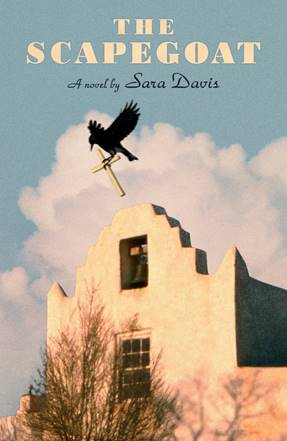 中文书名：《替罪羊》英文书名：THE SCAPEGOAT作    者：Sara Davi出 版 社：Farrar, Straus and Giroux代理公司：WME /ANA/Vicky Wen页    数：224页出版时间：2021年2月代理地区：中国大陆、台湾审读资料：电子稿类    型：小说内容简介：《替罪羊》是一部引人入胜的后现代小说处女作，讲述了旧金山湾区一所大学的一名男子调查父亲之死的故事。N受雇于一所著名的加州大学，在那里他以冷漠和古怪而出名。他那一丝不苟、井井有条的生活因父亲意外离世而受到了严重干扰，而且，正如人们猜测的那样，他生活在阴暗的环境中。经过调查，他找到了一家在前西班牙使团基础上建造的酒店，这是一个拥有黑暗力量和秘密的地方。在校园里，一次与一位年轻医生的偶然相遇，让他对自己的人生方向产生了不安感，而N开始对他在渥太华度过的那一年以及他过去的一段可耻的插曲陷入了狂热的幻想。与此同时，一个与他父亲之死有关的边缘学者浮出水面。他们热切地关注着加州历史上一个严峻的篇章，如同身处对一个超现实主义的沉静的学术世界。N和他的同事的关系每况愈下。随着他越来越接近神秘的核心，他区分幻觉和现实的能力也不断削弱，他被迫面对令人不安的真相：他对一个年轻的女研究生产生了非理性对立。他能否深入调查自己？或者他只是一个不知情傀儡？凭借这部充满了意想不到的机智和浪漫主义的富有创造性的处女作，萨拉·戴维斯探索了现实与错觉、亲密与孤独、复仇与正义之间的界限。《替罪羊》揭露了世俗背后挥之不去的超现实，脚下被遗忘的历史，以及呼之欲出的癫狂。作者简介：萨拉·戴维斯（Sara Davis）在帕洛阿尔托长大，是斯坦福大学两位免疫学家的独生女。这部小说的背景实则是稍加伪装的80-90年代的斯坦福大学医学院（Stanford's Medical School）。她在哥伦比亚大学攻读本科，然后在那里获得了硕士学位。她目前住在旧金山湾区。媒体评价：“过于出众。全书倚靠一位不可靠的叙述者来进行建构。”----《柯克斯书评》（Kirkus）“《替罪羊》是一部充满不安和骚动的小说，带有一种完全恐惧的气氛。想想帕特丽夏·海史密斯（Patricia Highsmith）或吉姆·汤普森（Jim Thompson），那是危险和才华的混合体。萨拉·戴维斯让我发抖。这是一位杰出新人的处女作。”---维克多·拉·瓦莱（Victor La Valle），《换生灵》（The Changeling）的作者“萨拉·戴维斯的《替罪羊》巧妙、悬疑、睿智、悲伤，有时非常吓人，也常常非常有趣。这部小说呈现了我们常对自己说的可怕的、令人信服的谎言（或故事），不可避免地探讨了我们最需要知道的事情。《替罪羊》让我再次爱上了小说的形式！”----夫卡·加尔亨(Rivka Galchen)，《小劳工》(Little Labors)的作者《替罪羊》是一本精彩而神秘的书，它挑战了每一个关于小说应该是什么的陈旧观念。它读起来既快又有趣，令人深感不安，仿佛是从另一个宇宙中传来的，在这个宇宙中，时间和空间的规则运作完全不同，足以创造出一种全新的故事讲述方式。萨拉·戴维斯是个巫师。在未来很长一段时间里，我都会为这本书魂牵梦绕。”----安德鲁·马丁(Andrew Martin)，《为美国降温》(Cool for America)的作者“莎拉·戴维斯的《替罪羊》是一部神秘小说，就像保罗·奥斯特(Paul Auster)的《纽约三部曲》或村上春树（Haruki Murakami）的《奇鸟行状录》（The Wind-Up Bird Chronicle）一样：它是对生活、思想和调查本身的调查。这是不可能预料到的，而且令人手不释卷。”----保罗·拉·法基(Paul La Farge)，《夜海洋》(The Night Ocean)的作者谢谢您的阅读！请将回馈信息发送至：文清（Vicky Wen）安德鲁﹒纳伯格联合国际有限公司北京代表处北京市海淀区中关村大街甲59号中国人民大学文化大厦1705室, 邮编：100872
电话：010-82449185传真：010-82504200Email: Vicky@nurnberg.com.cn网址：www.nurnberg.com.cn微博：http://weibo.com/nurnberg豆瓣小站：http://site.douban.com/110577/微信订阅号：ANABJ2002